The Turkey TrialsSponsored by NPMS Student CouncilWho: Everyone in the school who raises at least $10 can play	What: Minute to win it games       When: Friday, November 5th   Where: MSFootball Field during the school dayAll participants will be allowed to stay and watch even after elimination as long as behavior is acceptable. Why: Raise funds for Thanksgiving food baskets for our own students in needHow: Every child is welcome to play. We will adjust competitions, so all are able to compete regardless of ability. Ask teachers, family, friends, counselors, staff, yourself, businesses, neighbors, etc. for donations for you to play. Complete ONE Google Form, hand in with donations collected to Ms. Conrad (rm 25) Each Individual player should raise a minimum of $10 in donation to play but you may raise as much as you can for this cause. Due date for sign up forms is Wednesday, November 3rd, NO LATE ENTRY DUE TO COVID GUIDELINES AND PLANNINGWe will have prizes for:Winning Team, each player on the winning teamMost Funds Raised, each player on the most funds raisedBest Dressed/Team Spirit (have fun with this!) each player on the best costumeForm and donations are due by Wednesday, November 3rdYour team entry is not complete until your donations are handed in to Ms. ConradGames:Hoola Hoop Tic tac Toe,  Water Pong, Water Bottle Flip Relay Race, Rock, Paper Scissors Challenge, Solo Cup Flip Challenge, Jump Rope Relay, Dodgeball, etc. Former Costume Examples: be creative: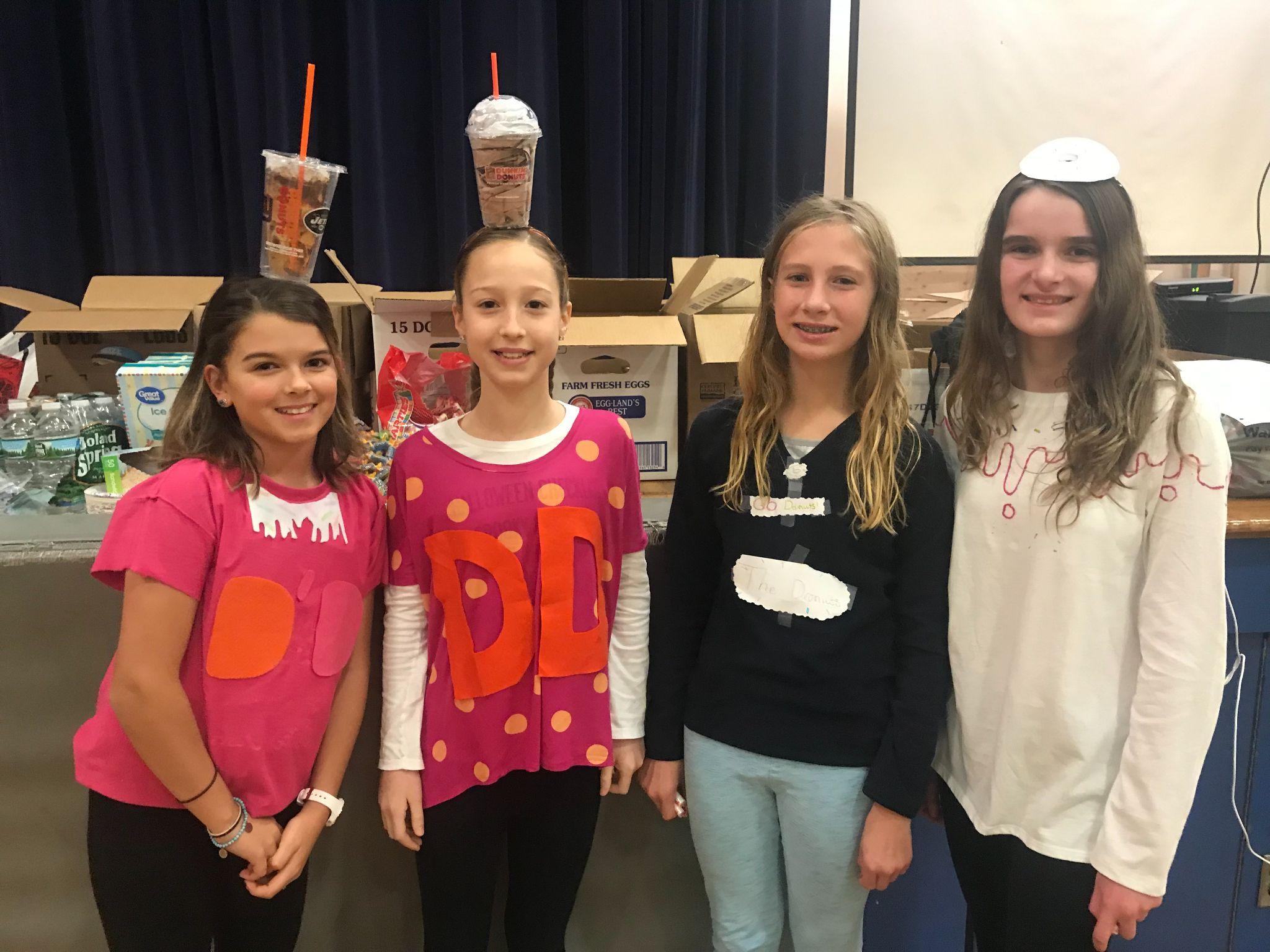 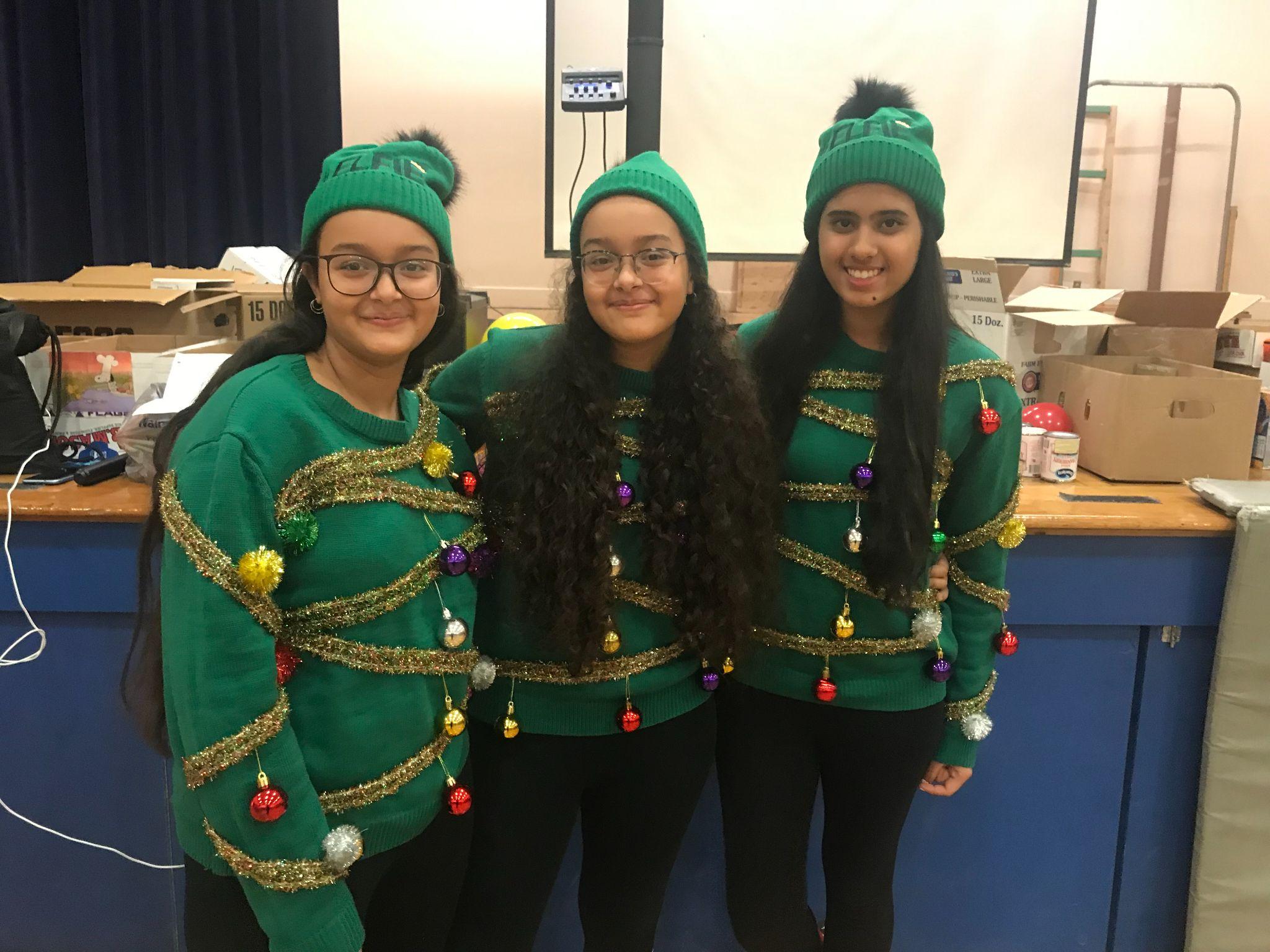 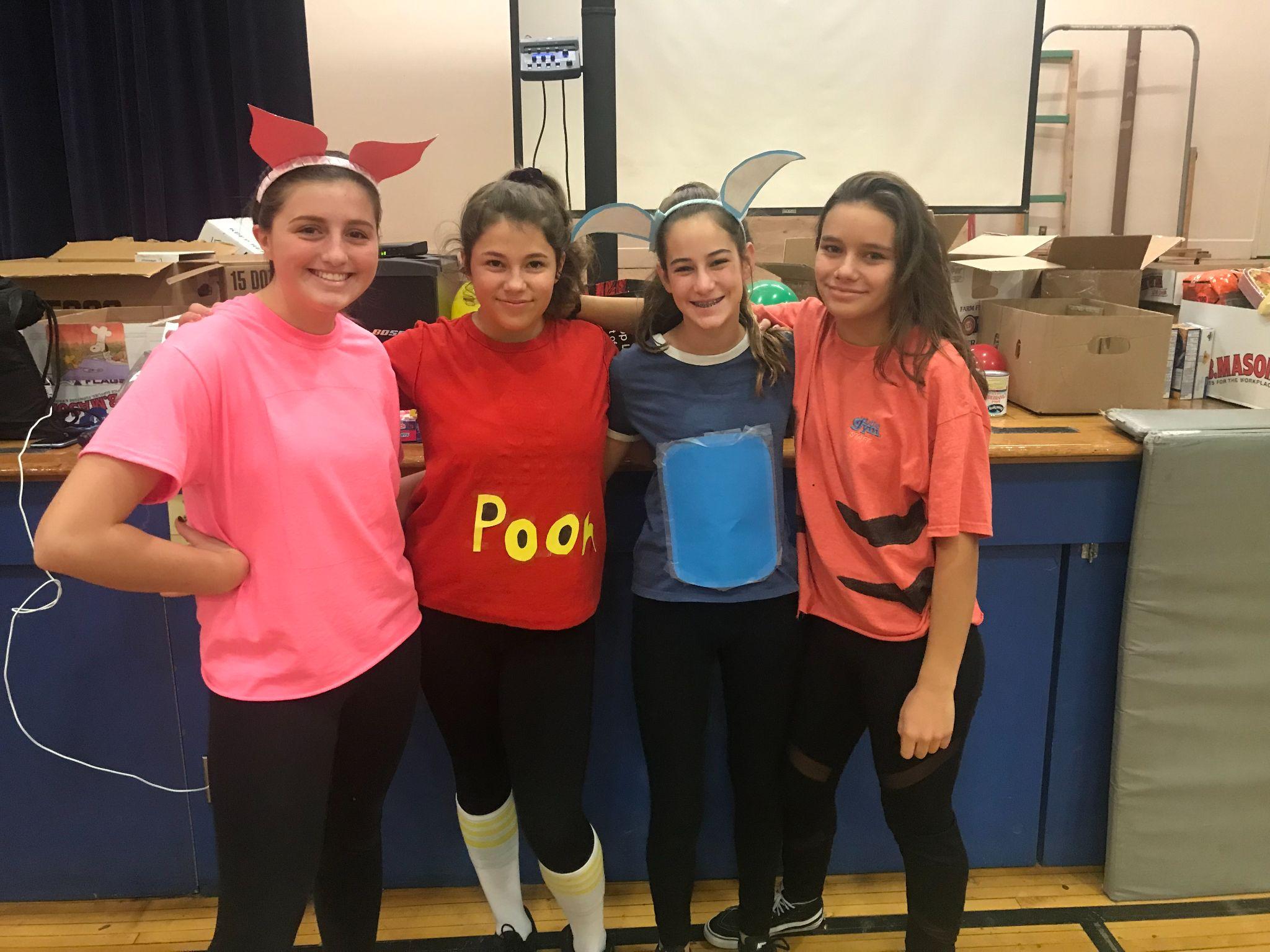 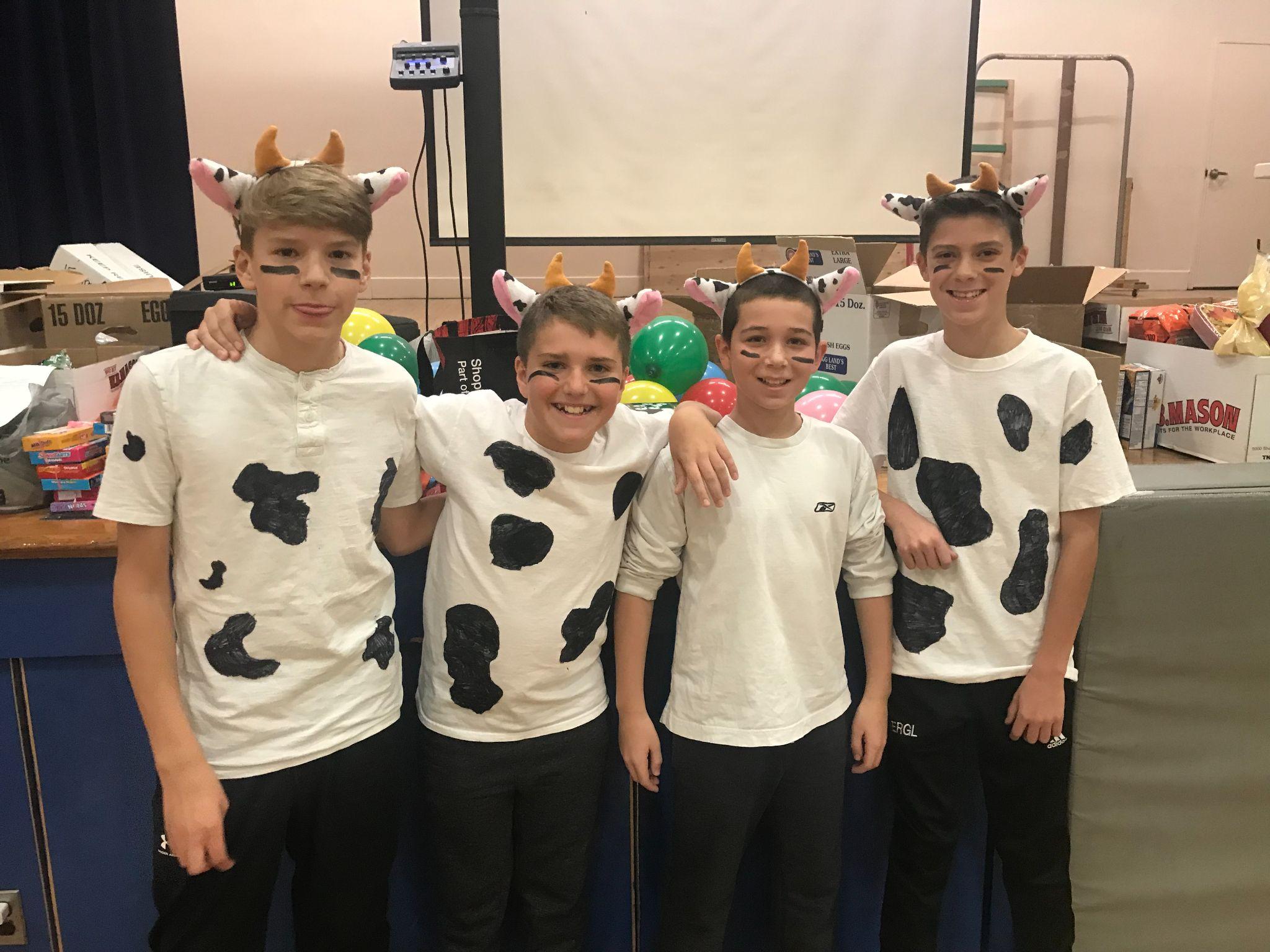 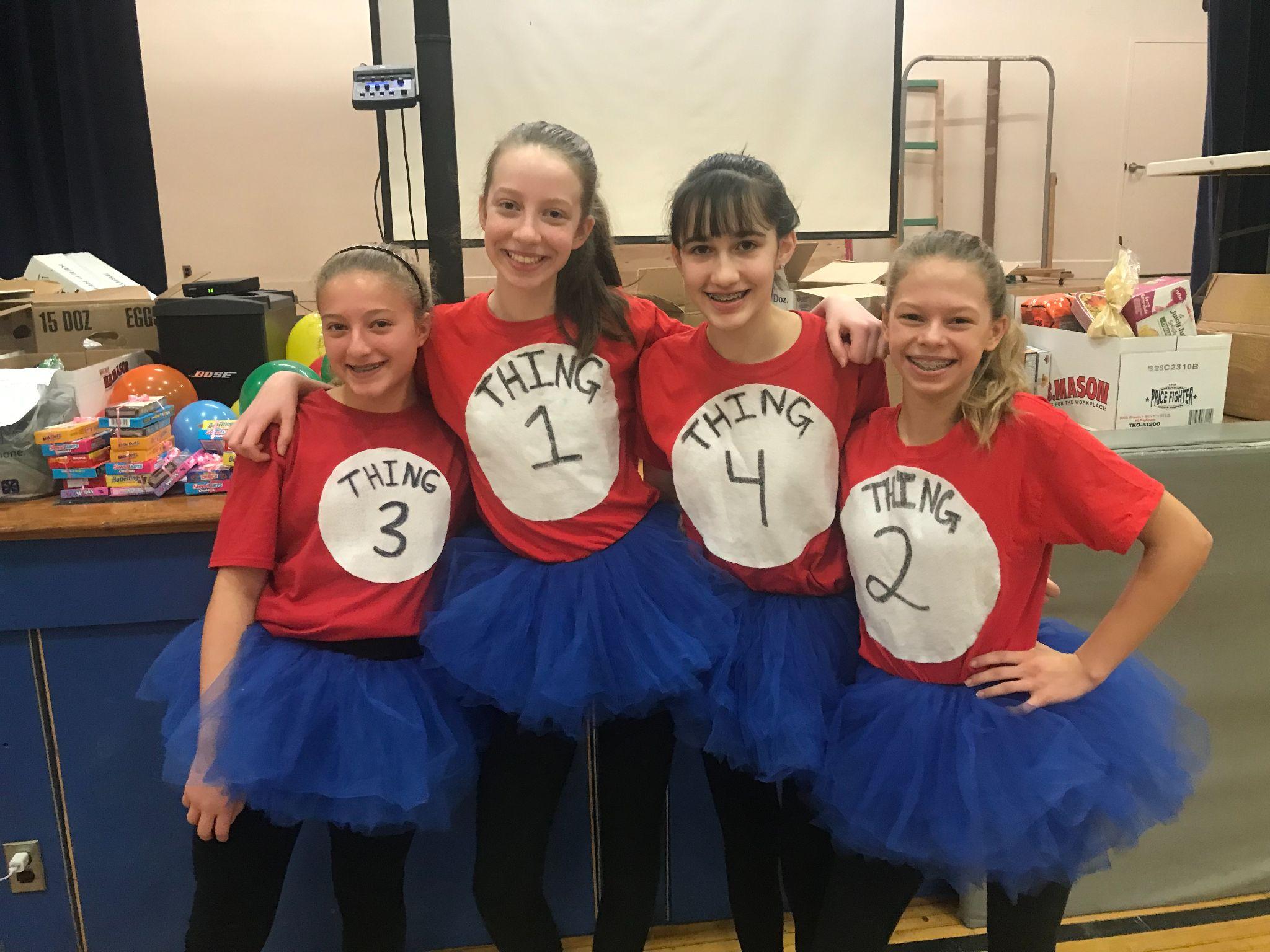 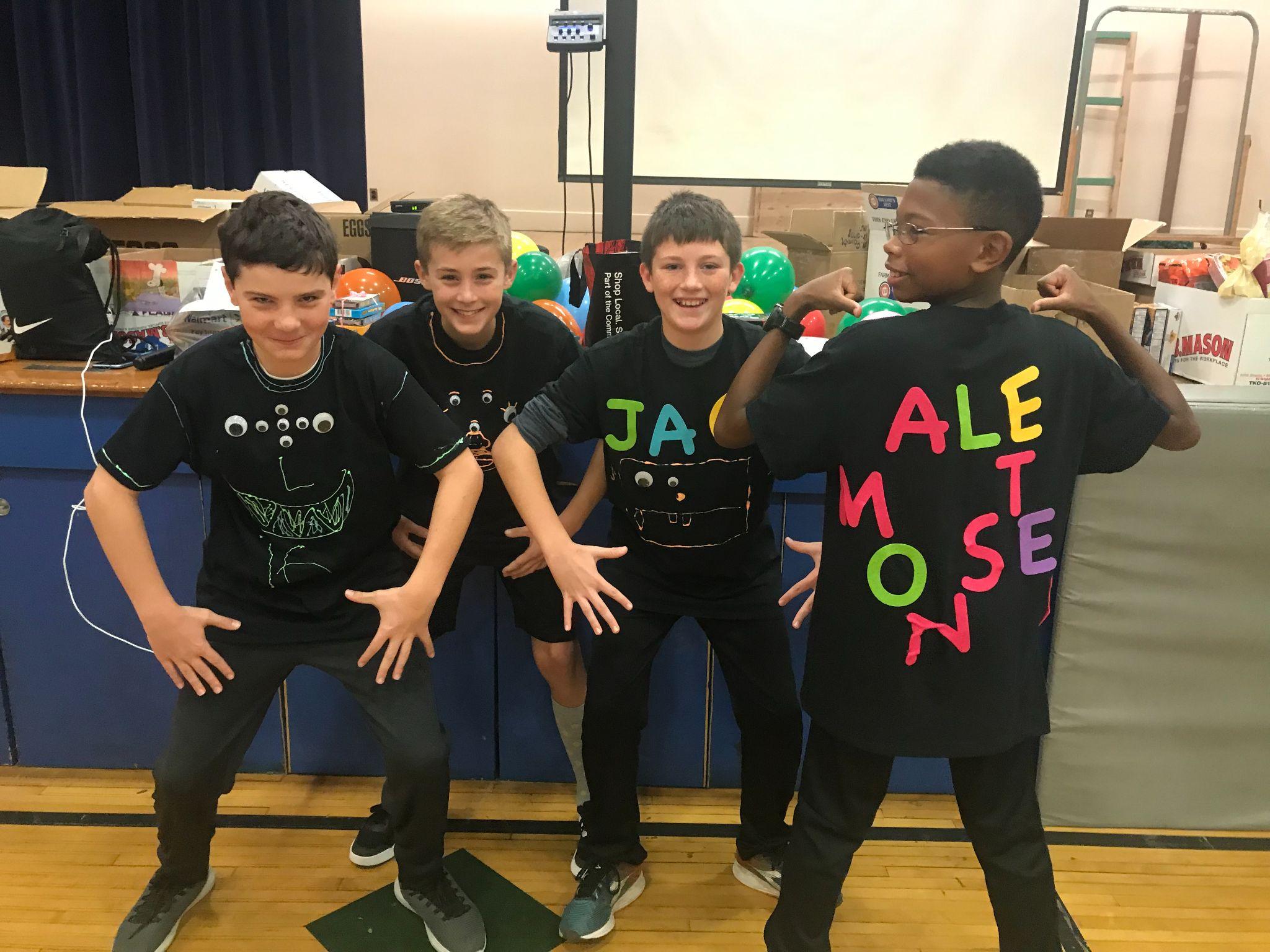 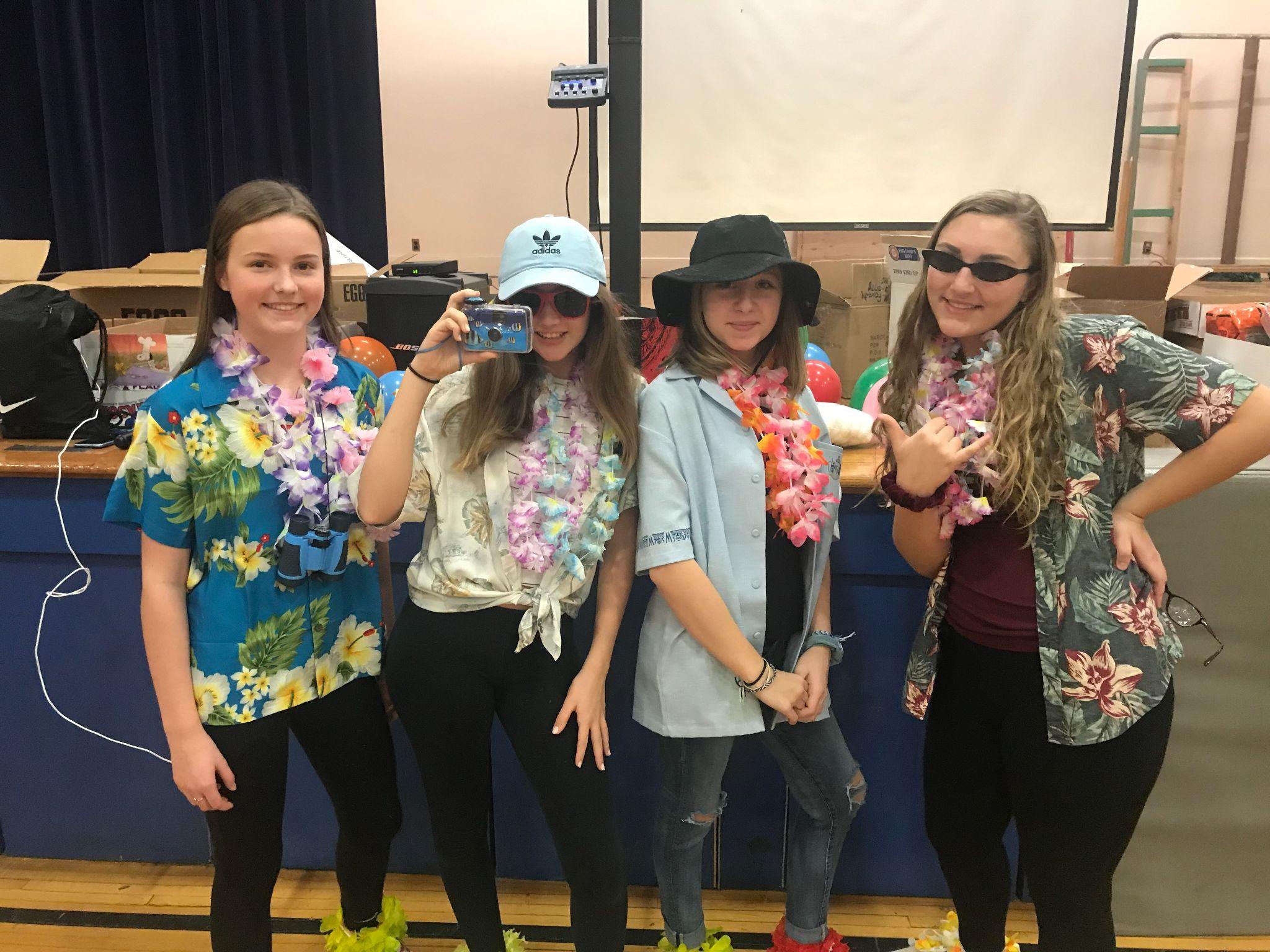 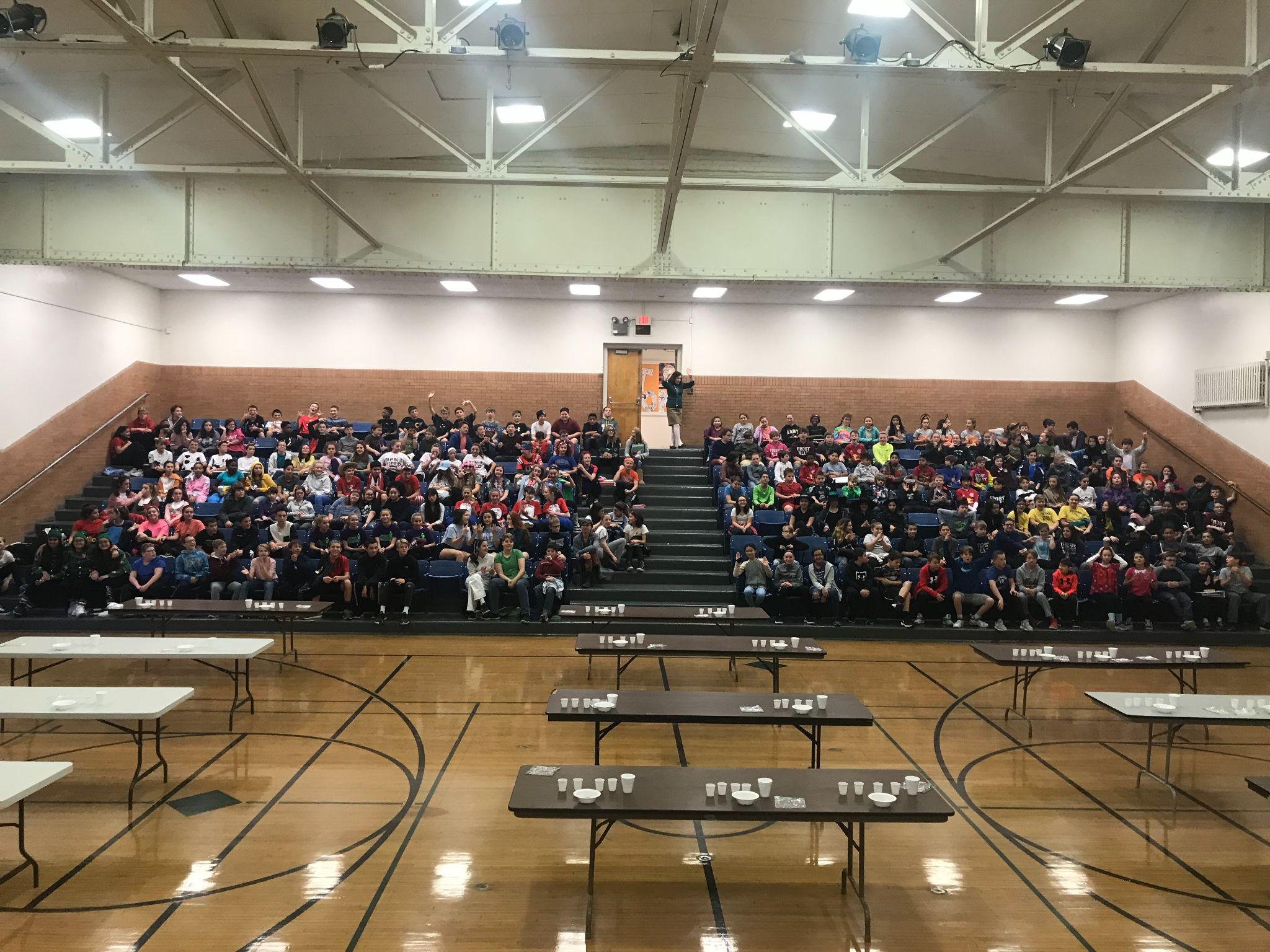 